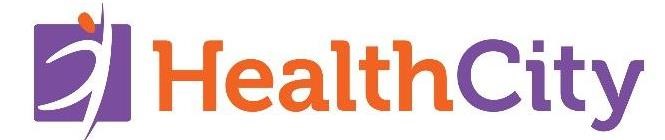 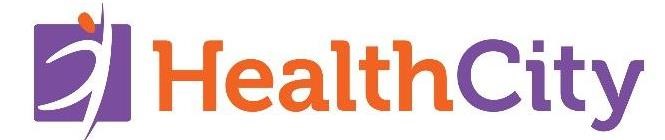 ТОО «MedCitykz»Республика Казахстан, 050000,  г. Алматы, ул. Мусабаева 8 ПОЛИТИКА ОБРАБОТКИ ПЕРСОНАЛЬНЫХ ДАННЫХ (ПОЛИТИКА КОНФИДЕНЦИАЛЬНОСТИ) 1. 	ОСНОВНЫЕ 	ПОНЯТИЯ, 	ОБЩИЕ ПОЛОЖЕНИЯ Сайт – сайт, расположенный в сети Интернет по адресу http://www.healthcity.kz// Администрация Сайта – ТОО «MedCitykz», расположенная по адресу: Республика Казахстан, г. Алматы, ул. Мусабаева 8Пользователь – физическое или юридическое лицо, пользователь Сайта, использующий Форму Обратной Связи на сайте. Форма обратной связи – специальные поля, куда Пользователь вносит персональную информацию, с целью передачи данных о пользователе — Администратору Сайта для уточнения деталей обращения/заказа. Политика – настоящая Типовая политика конфиденциальности Администратора Сайта.  Общие положения: 1.1. Настоящая Политика является официальным типовым документом Администратора Сайта, и определяет порядок обработки и защиты информации о физических и юридических лицах, использующих Форму Обратной Связи на Сайте. 1.2. Целью настоящей Политики является обеспечение надлежащей защиты информации о пользователях, в том числе их персональных данных, от несанкционированного доступа и разглашения. «MedCitykz» ЖШС Қазақстан Республикасы, 050000,  Алматы қаласы, Мұсабаев көшесі, 8 ДЕРБЕС ДЕРЕКТЕРДІ ӨҢДЕУ САЯСАТЫ (ҚҰПИЯЛЫЛЫҚ САЯСАТЫ)  1. НЕГІЗГІ ҰҒЫМДАР, ЖАЛПЫ ЕРЕЖЕЛЕР Сайт – http://www.healthcity.kz// адресі бойынша Интернет желісінде орналасқан сайт.  Сайт әкімшілігі – «MedCitykz»ЖШС, орналасқан мекенжайы: Қазақстан Республикасы, Алматы қаласы, Мұсабаев көшесі, 8Пайдаланушы – сайттағы Кері Байланыс Нысанын пайдаланатын жеке немесе заңды тұлға, Сайт пайдаланушысы.  Кері байланыс нысаны – Пайдаланушы Сайт Әкімшісіне өтініштің/тапсырыстың мән-жайын айқындауы үшін өзі туралы деректерді беру мақсатында дербес ақпаратты енгізеді.  Саясат – Сайт Әкімшісінің осы Типтік құпиялылық саясаты.  Жалпы ережелер: 1.1. Осы Саясат Сайт Әкімшісінің ресми типтік құжаты болып табылады, және Сайттағы Кері Байланыс Нысанын пайдаланатын жеке және заңды тұлғалар туралы ақпаратты өңдеу және қорғау тәртібін белгілейді.   1.2. Осы Саясат мақсаты пайдаланушылар туралы ақпаратты, соның ішінде олардың дербес деректерін рұқсатсыз көруден және жария болудан тиісті қорғауды қамтамасыз ету болып табылады.   1.3 Оператордың дербес деректерді өңдеудегі құқықтық негіздемелері:  - пайдаланушы мен сайт Әкімшісі арасында жасалатын жария оферта шарты  1.3 Правовыми основаниями обработки персональных данных Оператором являются: договор публичной оферты, заключаемым между пользователем и Администрацией сайта  федеральные законы, иные нормативно-правовые акты в сфере защиты персональных данных; согласия Пользователей на обработку их персональных данных, на обработку персональных данных, разрешенных для распространения. Отношения, связанные со сбором, хранением, распространением и защитой информации о пользователях, регулируются настоящей Политикой и действующим законодательством Республики Казахстан. Действующая редакция Политики, являющейся публичным документом, разработана Администрацией Сайта и доступна любому пользователю сети Интернет при переходе по гипертекстовой ссылке «Политика конфиденциальности». Администрация Сайта вправе вносить изменения в настоящую Политику. При внесении изменений в Политику Администрация Сайта уведомляет об этом пользователей путем размещения новой редакции Политики на Сайте по постоянному адресу: https://healthcity.kz/. Предыдущие редакции Политики хранятся в архиве документации Администрации Сайта Используя Форму Обратной Связи, пользователь выражает свое согласие с условиями настоящей Политики. В случае несогласия пользователя с условиями настоящей Политики использование Формы Обратной Связи должно быть немедленно прекращено. Администратор Сайта не проверяет достоверность получаемой (собираемой) информации о пользователях. 2. ЦЕЛИ ОБРАБОТКИ ИНФОРМАЦИИ И 	СОСТАВ 	ИНФОРМАЦИИ 	О ПОЛЬЗОВАТЕЛЯХ Администратор Сайта осуществляет обработку информации о пользователях, в том числе их федералдық заңды, дербес деректерді қорғау саласындағы өзге де нормативтік-құқықтық актілер;  Пайдаланушылардың өздерінің дербес деректерін өңдеуге, жариялауға рұқсат етілген дербес деректерін өңдеуге келісімі.  1.4. Пайдаланушылар туралы ақпаратты жинауға, сақтауға, таратуға және қорғауға байланысты қарым-қатынастар осы Саясатпен және Қазақстан Республикасының қолданыстағы заңнамасымен реттеледі. 1.5. Жария құжат болып табылатын Саясаттың қолданыстағы редакциясы Сайт Әкімшісімен әзірленген және «Құпиялылық саясаты» деген үлкен мәтінді сілтеме бойынша өткен кезде Интернет желісінің кез келген пайдаланушысына қолжетімді.  Сайт Әкімшілігі осы Саясатқа өзгертулер енгізуге құқылы. Саясатқа өзгертулер енгізілген жағдайда, Сайт Әкімшісі https://healthcity.kz/ тұрақты адресі бойынша Сайтта жаңа Саясат редакциясын орналастыру арқылы бұл туралы пайдаланушыларды хабардар етеді.  Саясаттың алдыңғы редакциялары Сайт Әкімшілігінің құжаттама мұрағатында сақталады. Кері Байланыс Нысанын пайдалана отырып, пайдаланушы осы Саясат талаптарымен келісімін білдіреді.  Пайдаланушы осы Саясат талаптарымен келіспеген жағдайда, Кері Байланыс Нысанын пайдалану дереу тоқтатылуы тиіс. Сайт Әкімшісі пайдаланушылар туралы алатын (жиналатын) ақпараттың растығын тексермейді.   2. АҚПАРАТ ӨҢДЕУ МАҚСАТЫ ЖӘНЕ ПАЙДАЛАНУШЫЛАР ТУРАЛЫ АҚПАРАТ МАЗМҰНЫ  Сайт Әкімшісі өзінің Сайтты пайдалануға қатысты пайдаланушылар алдындағы міндеттемелерін орындау мақсатында пайдаланушылар туралы ақпаратты, соның ішінде олардың дербес деректерін өңдеуді жүзеге асырады.   персональных данных, в целях выполнения обязательств Администрации Сайта перед пользователями в отношении использования Сайта. Администрация 	Сайта 	обрабатывает информацию 	о 	пользователях, 	которая включает в себя: 2.1. Персональные данные пользователей, предоставляемые Администрации Сайта с согласия пользователей и необходимые для использования Формы Обратной Связи: имя, фамилия, отчество, телефон (факс) с кодом города. 2.2. Информация, получаемая Администрацией Сайта в результате действий пользователей при использовании Сайта. 3. ОБРАБОТКА ПЕРСОНАЛЬНЫХ ДАННЫХ ПОЛЬЗОВАТЕЛЕЙ Обработка 	персональных 	данных осуществляется на основе принципов: а) законности целей и способов обработки персональных данных и добросовестности; б) соответствия целей обработки персональных данных целям, заранее определенным и заявленным при сборе персональных данных; в) соответствия объема и характера обрабатываемых персональных данных, способов обработки персональных данных целям обработки персональных данных; г) недопустимости объединения созданных для несовместимых между собой целей баз данных, содержащих персональные данные. УСЛОВИЯ И ЦЕЛИ ОБРАБОТКИ ПЕРСОНАЛЬНЫХ ДАННЫХ Администратор Сайта осуществляет обработку персональных данных пользователя с его согласия в целях уточнения деталей заказа для оказания услуг пользователю, описываемых на Сайте. СБОР 	ПЕРСОНАЛЬНЫХ 	ДАННЫХ, ХРАНЕНИЕ 	И 	ИСПОЛЬЗОВАНИЕ ПЕРСОНАЛЬНЫХ ДАННЫХ Персональные данные пользователя, предусмотренные пунктом 4 настоящей Политики, передаются Пользователем Сайт Әкімшісі пайдаланушылар туралы ақпаратты өңдейді, оған төмендегілер жатады: 2.1. Пайдаланушылардың келісімімен Сайт Әкімшісіне берілетін және Кері Байланыс Нысанын пайдалануға қажетті пайдаланушылардың дербес деректері: аты, тегі, әкесінің аты, қала коды көрсетілген телефон (факс).  2.2. Сайтты пайдалану кезінде пайдаланушылардың әрекеті нәтижесінде Сайт Әкімшісімен алынатын ақпарат.  	3. 	ПАЙДАЛАНУШЫЛАРДЫҢ 	ДЕРБЕС ДЕРЕКТЕРІН ӨҢДЕУ Дербес деректерді өңдеу төмендегі принциптер негізінде жүзеге асырылады: а) дербес деректерді өңдеу мақсаты мен тәсілдерінің заңдылығы және адалдық;  б) дербес деректерді өңдеу мақсатының дербес деректерді жинау кезінде алдын ала белгіленген және мәлімделген мақсаттарға сәйкестігі;  в) өңделетін дербес деректер көлемі мен сипатының, дербес деректерді өңдеу тәсілдерінің дербес деректерді өңдеу мақсатына сәйкестігі;  г) өзара үйлеспейтін мақсатта құрылған, дербес деректерден тұратын дерекқорларды біріктіруге жол бермеу.   ДЕРБЕС ДЕРЕКТЕРДІ ӨҢДЕУ ТАЛАПТАРЫ МЕН МАҚСАТТАРЫ Сайт Әкімшісі Сайтта көрсетілетін пайдаланушыға қызмет көрсету тапсырысының мән-жайын анықтау мақсатында, пайдаланушының келісімімен дербес деректерін өңдеуді жүзеге асырады.   ДЕРБЕС ДЕРЕКТЕРДІ ЖИНАУ, САҚТАУ ЖӘНЕ ПАЙДАЛАНУ Осы Саясаттың 4-тармағында көзделген пайдаланушының дербес деректері пайдаланушыны келісімімен Сайт Әкімшісіне беріледі. Пайдаланушының Кері Байланыс Нысаны арқылы Сайт Әкімшісіне дербес деректерді беруі пайдаланушының өзінің дербес деректерін беруге келісімін білдіреді. Администрации Сайта с согласия пользователя. 	Передача 	персональных 	данных Пользователем Администратору Сайта, через Форму Обратной Связи — означает согласие пользователя на передачу его персональных данных. Персональные данные пользователей хранятся исключительно на электронных носителях. 6. ПЕРЕДАЧА ПЕРСОНАЛЬНЫХ ДАННЫХ, УНИЧТОЖЕНИЕ 	ПЕРСОНАЛЬНЫХ ДАННЫХ Персональные данные пользователей не передаются каким-либо третьим лицам, за исключением случаев, прямо предусмотренных настоящей Политикой. Предоставление персональных данных пользователей по запросу государственных органов осуществляется в порядке, предусмотренном законодательством 	Республики 	Казахстан. Персональные данные пользователя уничтожаются при удалении Администрацией Сайта информации, размещаемой пользователем. ПРАВА 	И 	ОБЯЗАННОСТИ ПОЛЬЗОВАТЕЛЕЙ Пользователи вправе на основании запроса получать от Администратора Сайта информацию, касающуюся обработки его персональных 	данных. МЕРЫ ПО ЗАЩИТЕ ИНФОРМАЦИИ О ПОЛЬЗОВАТЕЛЯХ Администратор Сайта принимает технические и организационно-правовые меры в целях обеспечения защиты персональных данных пользователя от неправомерного или случайного доступа к ним, уничтожения, изменения, блокирования, копирования, распространения, а также от иных неправомерных действий. ОБРАЩЕНИЯ ПОЛЬЗОВАТЕЛЕЙ 9.1. Пользователи вправе направлять Администратору Сайта свои запросы, в том числе запросы относительно использования их персональных данных, предусмотренные п. 4 настоящей Политики, в письменной форме по адресу, указанному в п.1. Пайдаланушылардың дербес деректері тек электрондық тасымалдағыштарда сақталады. ДЕРБЕС ДЕРЕКТЕРДІ БЕРУ, ДЕРБЕС ДЕРЕКТЕРДІ ЖОЮ Осы Саясатпен көзделген тікелей көзделген жағдайларды қоспағанда, пайдаланушылардың дербес деректері қандай да бір үшінші тұлғаларға берілмейді.   Мемлекеттік органдардың сұрауы бойынша пайдаланушылардың дербес деректерін беру Қазақстан Республикасының заңнамасымен көзделген тәртіпте жүзеге асырылады. Пайдаланушының дербес деректері Сайт Әкімшісі пайдаланушымен жарияланған ақпаратты жойған кезде жойылады.  ПАЙДАЛАНУШЫЛАРДЫҢ ҚҰҚЫҚТАРЫ МЕН МІНДЕТТЕРІ Пайдаланушылар сұрау негізінде Сайт әкімшісінен өзінің дербес деректерін өңдеуге қатысты ақпаратты алуға құқылы. ПАЙДАЛАНУШЫЛАР 	ТУРАЛЫ АҚПАРАТТЫ ҚОРҒАУ ШАРАЛАРЫ Сайт 	Әкімшісі 	пайдаланушының 	дербес деректерін заңсыз немесе кездейсоқ алудан, жоюдан, өзгертуден, бұғаттаудан, көшіруден, таратудан, 	сондай-ақ 	өзге 	де 	заңсыз әрекеттерден 	қорғауды 	қамтамасыз 	ету мақсатында 	техникалық 	және ұйымдастырушылық-құқықтық 	шараларын қабылдайды. ПАЙДАЛАНУШЫЛАРДЫ ӨТІНІШТЕРІ Пайдаланушылар Сайт Әкімшісін өз сұрауларын, соның ішінде осы Сайсаттың 4тармағында көзделген дербес деректерді пайдалануға қатысты сұрауларды 1-тармақта көрсетілген мекенжайға жазбаша түрде жіберуге құқылы.  Пайдаланушымен жіберілетін сұрау келесі ақпараттан тұруы тиіс: Егер жеке тұлға жүгінсе: пайдаланушының немесе оның өкілінің жеке басын растайтын негізгі құжат нөмірі; аталған құжатты беру күні және оны берген орган туралы мәліметтер; еркін нысандағы сұрау мәтіні. 9.2. Запрос, направляемый пользователем, должен содержать следующую информацию: Если обращается физическое лицо: номер основного документа, удостоверяющего личность пользователя или его представителя; сведения о дате выдачи указанного документа и выдавшем его органе; — текст запроса в свободной форме. Обязательно указывать дату регистрации через Форму Обратной Связи; подпись пользователя или его представителя. Если обращается юридическое лицо: — запрос в свободной форме на фирменном бланке. Обязательно указывать дату регистрации через Форму Обратной Связи — запрос должен быть подписан уполномоченным лицом, с приложением документов, подтверждающих полномочия лица. 9.3. Вся корреспонденция, полученная Администрацией Сайта  от пользователей (обращения в письменной или электронной форме), относится к информации ограниченного доступа и не разглашается без письменного согласия пользователя. Персональные данные и иная информация о пользователе, направившем запрос, не могут быть без специального согласия пользователя использованы иначе, как для связи с пользователем посредством телефонной связи для последующей консультации и\или записи его на прием, или в случаях, прямо предусмотренных законодательством. ЗАКЛЮЧИТЕЛЬНЫЙ ПОЛОЖЕНИЯ Пользователь может получать любые разъяснения по интересующим вопросам, касающихся обработки его персональных данных, обратившись к Администрации сайта  с 	помощью 	электронной 	почты . Политика действует бессрочно до замены ее новой версией. Кері Байланыс Нысаны арқылы міндетті түрде тіркелген күнін көрсету керек; пайдаланушының немесе оның заңды өкілінің қолы. Егер заңды тұлға жүгінсе: фирмалық бланкідегі еркін нысандағы сұрау. Кері Байланыс Нысаны арқылы міндетті түрде тіркелген күнін көрсету керек; сұрауға уәкілетті тұлға қол қоюы және тұлғаның уәкілеттіктерін растайтын құжаттар қоса тіркелуі тиіс. 9.3. Сайт Әкімшісінің пайдаланушылардан алған барлық хабары (жазбаша немесе электрондық түрдегі өтініштер) рұқсаты шектелген ақпаратқа жатады және пайдаланушының жазбаша келісімінсіз жария етілмейді. Сұрау жіберген пайдаланушының дербес деректерін және өзге де ақпаратты пайдаланушының арнайы келісімінсіз, пайдаланушымен әрі қарай кеңес беру және/немесе қабылдауға жазу үшін байланысу мақсатында немесе заңмен тікелей көзделген жағдайлардан басқа жағдайда пайдалануға болмайды.  ҚОРЫТЫНДЫ ЕРЕЖЕЛЕР Пайдаланушы 	электрондық 	пошта қызықтырған сұрақтар бойынша кез келген түсініктемелерді ала алады. Саясат оны жаңа нұсқамен ауыстырғанша, мерзімсіз әрекет етеді. 